The Country Griffon Bruxellois Club of NSW Inc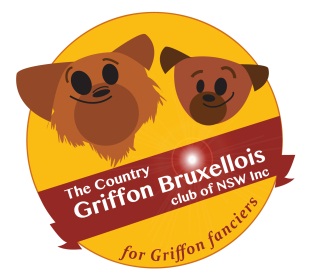        Griffon  Buyer Register  Inquiry FormI am interested in buying a Griffon Bruxellois and I would like to register my interest.I am aware that Griffons are not easy to breed and that there may be a waiting time before a Griffon becomes available.I will keep the club updated regarding my interest in the breed and any changes to my details.Please email the completed form to Sharyn Wood  - Sharynwood54@gmail.comDate of ApplicationYour nameAddress: (home}Telephone: (home|MobileWhat type of Griffon are you interested in? (circle or indicate the answer)Please keep in mind that some coats and colours are harder to get and rarer than others so there may be a longer wait if you require a specific coat and colourGenderWhat type of Griffon are you interested in? (circle or indicate the answer)Please keep in mind that some coats and colours are harder to get and rarer than others so there may be a longer wait if you require a specific coat and colourCoatWhat type of Griffon are you interested in? (circle or indicate the answer)Please keep in mind that some coats and colours are harder to get and rarer than others so there may be a longer wait if you require a specific coat and colourCoat ColourWhat type of Griffon are you interested in? (circle or indicate the answer)Please keep in mind that some coats and colours are harder to get and rarer than others so there may be a longer wait if you require a specific coat and colourAgeDo you want to …Show your GriffonHave as a pet onlyDo  obedience, Rally o, Agility etc When are you hoping to purchase  a GriffonAs soon as possibleAs soon as possibleWrite down time frame if in the future’…Write down time frame if in the future’…Do you own a Griffon or have you owned one in the past?     Yes     NoIf yes – who did you get your Griffon from?Please tell us a little about your GriffonDo you own any other dogs who will be living with your Griffon?If so tell us a little about them – breed, age, etc Do you live in an apartment or a house with a yard (Please describe briefly)How many people live with you and how old are they?Will the Griffon be alone during the day?  If so – for how long?Why did you decide to purchase a Griffon